Informe Red de Medicamentos de ALAMES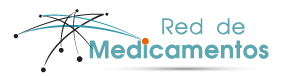 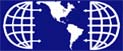 En el presente período, la Red de Medicamentos tuvo una expansión considerable en la actividad en Redes informáticas, llegando a tener hasta 5000 visualizaciones.Las publicaciones se han basado en noticias, artículos de investigación y denuncias, debates sobre diversos temas de bioética, como también se han publicado libros, videos y otros formatos audiovisuales.También se ha realizado la difusión de declaraciones, la mayoría de ellas producidas por la Coordinación de ALAMES. Adjunto una muestra de las más recientes.Por otro lado se ha participado en diversos eventos, como el Encuentro Madre Tierra Una Sola Salud, en Rosario, Argentina; y en el VI Congreso de Medicina Social y Salud Colectiva de México, en Chiapas.Hemos auspiciado algunos cursos en Argentina (especialmente el Curso de Posgrado “Derechos Humanos y Ética de la Investigación” en la Facultad de Medicina de la UBA) y Jornadas de Bioética (especialmente las realizadas en la Universidad de José C. PazY hemos organizado una Jornada de Bioética y Derechos Humanos en el Hospital pediátrico Garrahan, el 25 de setiembre de 2017.Por último, se realizó un Taller entre las actividades Precongreso del XV Congreso en Bolivia.La perspectiva es ampliar la actividad en Internet habilitando un foro de debate, para lo cual ya está la base técnica para comenzar a realizarla, faltando solo algunos detalles.También nos interesa ampliar las actividades presenciales en la medida que surjan oportunidades para su realización.Se adjunta lista de links sobre declaraciones y un informe reciente de la actividad en redes.http://medicamentos.alames.org/declaraciones/ante-la-version-de-la-desaparicion-del-ministerio-de-salud-comunicado-de-prensa/http://medicamentos.alames.org/declaraciones/comunicado-de-compas-de-alames-venezuela-sobre-la-situacion-salud/http://medicamentos.alames.org/declaraciones/plataforma-por-el-derecho-a-la-salud/http://medicamentos.alames.org/declaraciones/en-apoyo-a-sonia-fleury/http://medicamentos.alames.org/declaraciones/respeto-al-pueblo-mapuche/http://medicamentos.alames.org/declaraciones/invitamos-de-difundir-ampliamente-la-denuncia-de-la-detencion-del-profesor-onur-hamzaoglu-y-a-enviar-notas-de-protesta-a-las-embajadas-de-turquia-en-sus-paises/http://medicamentos.alames.org/declaraciones/firma-contra-la-represion-a-academicos-en-turquia/http://medicamentos.alames.org/declaraciones/terremoto-en-mexico/http://medicamentos.alames.org/declaraciones/la-red-de-medicamentos-de-alames-en-el-encuentro-madre-tierra-una-sola-salud/